SELECTION  COMMITTEE OF THESTUDENT  MEDIA  ADVISORY BOARDAgenda for Thursday, April 26, 2018, at 1:00 – 2:00PM Graduate Student Lounge 301 - JCSUCALL MEETING TO ORDERINTRODUCTIONSATTENDANCEBRUSHFIRE LITERARY & ARTS JOURNAL SELECTION PROCESSThe Selection Committee of the Student Media Advisory Board will begin the selection process for the Brushfire Journal Editor-in-Chief by allowing candidates an opportunity to present and then participate in a question and answer session. Each applicant will be given no more than ten (10) minutes to present with questions from the committee to follow. While a candidate is presenting, it is customary for all other candidates to step out of the meeting to await their turn to present.PUBLIC COMMENTThe Student Media Adviser will take public comments on any action items on the above agenda item and may impose reasonable limits on the length that members of the public may speak. Questions, comments, and concerns may be addressed to the Selection Committee. While public comments are made, it is customary for all the candidates to step out of the meeting.VOTING AND APPOINTMENT OF BRUSHFIRE JOURNAL EDITOR-IN-CHEIF Once the Selection Committee has heard from the public and has discussed strengthens and weaknesses of each candidate, a simple majority vote of the Selection Committee shall take place to determine the newly appointed Brushfire Journal Editor-in-Chief. While discussions are occurring, it is customary for all the candidates to step out of the meeting to await the decision.ANNOUNCEMENTS Upon the selection of the Brushfire Journal Editor-in-Chief, all candidates will be asked to return to the meeting. The Student Media Adviser will announce the outcome of selection process.ADJOURNMENT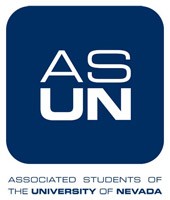 If you would like a copy of the agenda, please contact Nichole Collins, Student Media Adviser, At 775-784-7773 or nmcollins@unr.edu